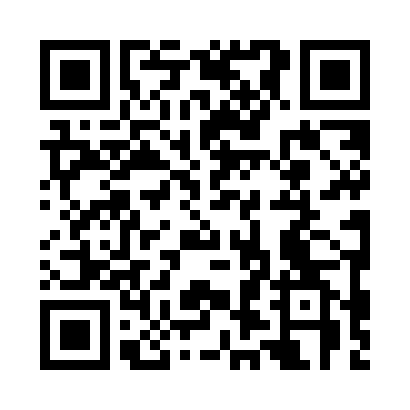 Prayer times for Orient Bay, Ontario, CanadaMon 1 Jul 2024 - Wed 31 Jul 2024High Latitude Method: Angle Based RulePrayer Calculation Method: Islamic Society of North AmericaAsar Calculation Method: HanafiPrayer times provided by https://www.salahtimes.comDateDayFajrSunriseDhuhrAsrMaghribIsha1Mon3:545:511:577:2810:0211:592Tue3:545:521:577:2810:0111:593Wed3:555:531:577:2810:0111:594Thu3:555:531:577:2710:0111:595Fri3:565:541:577:2710:0011:596Sat3:565:551:577:2710:0011:587Sun3:575:561:587:279:5911:588Mon3:575:571:587:279:5911:589Tue3:585:581:587:269:5811:5810Wed3:585:591:587:269:5711:5811Thu3:596:001:587:269:5611:5712Fri3:596:011:587:259:5611:5713Sat4:006:021:587:259:5511:5714Sun4:006:031:597:259:5411:5615Mon4:016:041:597:249:5311:5616Tue4:026:051:597:249:5211:5517Wed4:026:061:597:239:5111:5518Thu4:036:071:597:239:5011:5419Fri4:036:081:597:229:4911:5420Sat4:046:091:597:219:4811:5321Sun4:056:111:597:219:4711:5322Mon4:066:121:597:209:4611:5123Tue4:086:131:597:199:4411:4924Wed4:116:141:597:199:4311:4625Thu4:136:161:597:189:4211:4426Fri4:156:171:597:179:4111:4227Sat4:186:181:597:169:3911:3928Sun4:206:201:597:169:3811:3729Mon4:226:211:597:159:3611:3430Tue4:256:221:597:149:3511:3231Wed4:276:241:597:139:3311:30